                                               Prefeitura Municipal de Ponte Nova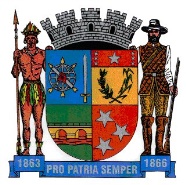 SECRETARIA DE EDUCAÇÃOEstado de Minas GeraisMATEMÁTICA  - 3º ANOPonte Nova - 30 de outubro -154 anos                                 	Assista ao vídeo:https://www.youtube.com/watch?v=SJtsIvuyr0M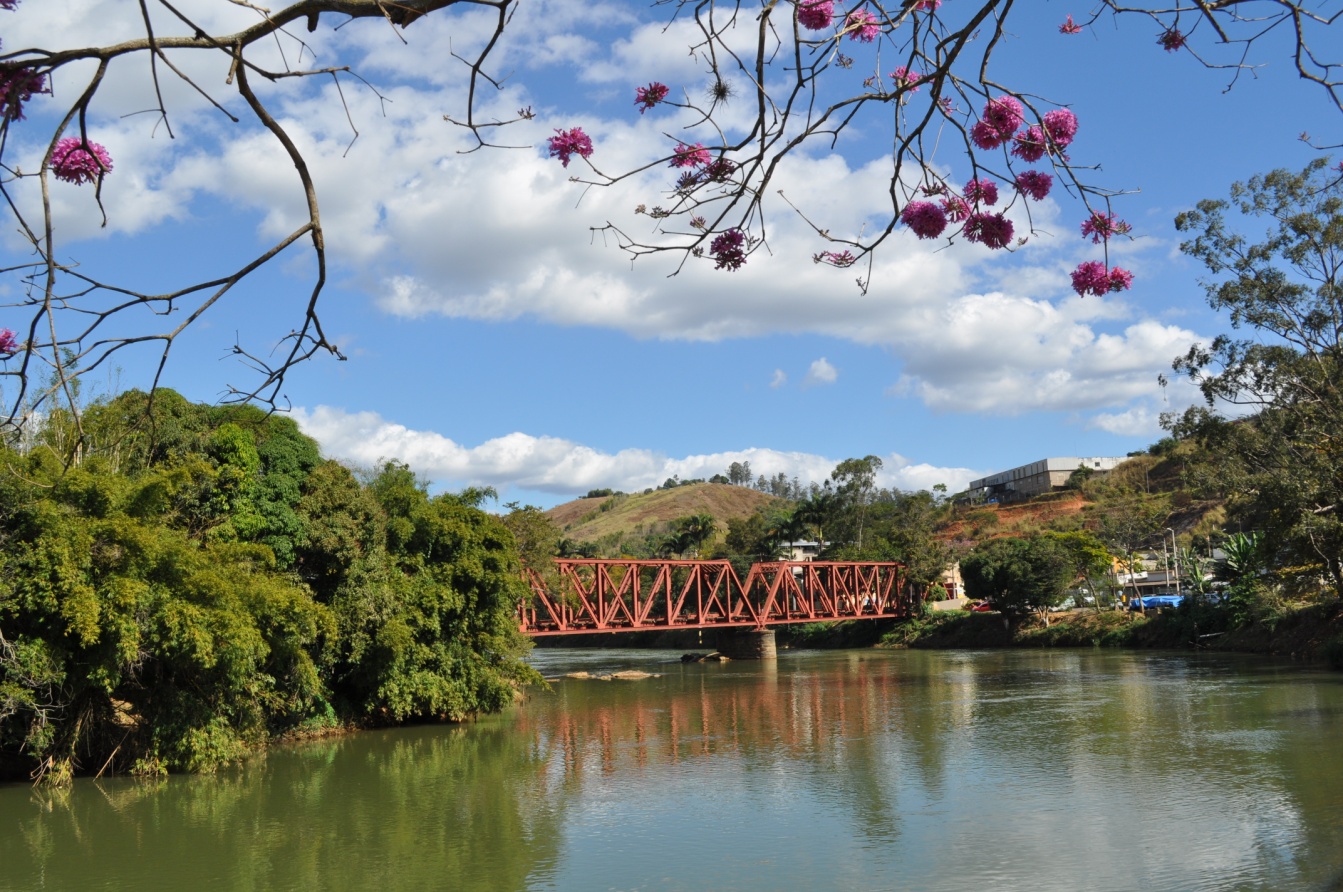 Uma das referências históricas de Ponte Nova, o Pontilhão de Ferro foi construído sobre o Rio Piranga em 1911, para que fossem assentados os trilhos da Leopoldina.AtividadesO Pontilhão de ferro foi construído em 1911. Quantos anos completou o Pontilhão no ano de 2020?	(   ) 201	(   ) 101              (   ) 109	(   ) 105Observe o Calendário abaixo:			                  2020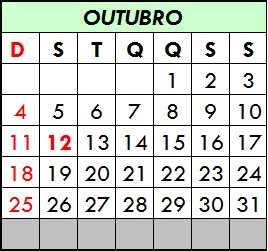 Qual dia do mês de outubro que comemoramos o aniversário da cidade de Ponte Nova?(   ) 16	(   )  20                       (   ) 30                     (   ) 10Quantos dias tem o mês de outubro?_____________________________Quantas semanas completas tem o mês de outubro?_____________________________Agora complete a tabela abaixo com o nome dos meses e o número de dias de cada um deles.     Observando a tabela que você completou, responda:	Qual é o mês com menor número de dias?__________________________________Quantos meses formam o primeiro semestre? E o segundo?__________________________________Preencha o calendário com os dias do mês em que estamos:    Mês:____________	Ano:_________O estudo abre portas.Quando estudamos com dedicação, temos muitas oportunidades para aproveitar.1º Semestre1º Semestre1º Semestre2º Semestre2º Semestre2º SemestreNome do mêsNúmero de diasNome do mêsNúmero de diasNúmero de dias1º mês 7º mês2º mês 8º mês3º mês 9º mês4º mês10º mês 5º mês11º mês6º mês12º mêsDomingoSegunda-feiraTerça- feiraQuarta-feiraQuinta-feiraSexta-feiraSábado